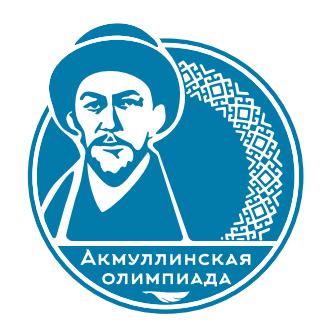 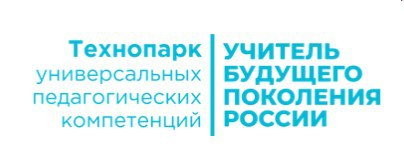 Федеральное государственное бюджетное образовательное учреждениевысшего образования Башкирский государственный педагогический университет им. М. Акмуллы Заключительный этап «Акмуллинской олимпиады» по «Географии»8-9, 10-11 классы, СПО2 вариант (2023-2024 уч. год)Задание 1. Определите масштаб фрагмента карты, используя нарисованную линейку (не свою)За правильный ответ - Е (1:10000) – 2 баллаЗадание 2. На плане поле квадратной формы имеет площадь 4 см2, на местности это поле имеет площадь 1 га (10000 м2). Определите масштаб данного плана.Правильный ответ 1: 5000 (или в 1 см – 50 м). 2 баллаЗадание 3. Установите соответствие между изображением и типом проекции по виду вспомогательной фигуры (по поверхности проектирования).За каждый правильный ответ 0,4 балла. Если все верны – 2 балла.Задание 4. Известен дирекционный угол линии α = 89°05'; склонение магнитной стрелки (западное) δз=2°46'; сближение меридианов (западное) γз=4°15'. Найти азимут истинный Аи и азимут магнитный Ам.За каждый правильный ответ – 1 балл. Если все ответы верны – 2 балла.Задание 5. Перед вами фрагмент топографической карты. Ответьте на следующие вопросы. А) Как называется точка в прямоугольнике А?Б) Как называется черточка в прямоугольнике Б?В) Определите отметку (высоту) полугоризонтали в прямоугольнике В.Г) Чему равняется интервал (высота) сечения рельефа на этом фрагменте карты?За каждый правильный ответ – 0,5 балл. Если все ответы верны – 2 балла.Задание 6. Используя карту, определите по географическим координатам вершины крупных горных систем. Назовите вершины, их высоту и горные системы, к которым они относятся. Ответ запишите в таблицу.За каждый правильный ответ – 0,2 балл. Если все ответы верны – 3,6 балла.Задание 7. Заполните в таблице недостающие географические названияЗа каждый правильный ответ – 0,3 балла. Если все ответы верны – 3,6 балла.Задание 8. Напишите название архипелага, о котором идет речь:За каждый правильный ответ – 0,5 балла. Если все ответы верны – 2 балла.Задание 9.  Определите по характерным представителям животного мира материк и природную зону. Впишите в таблицу соответствующей этой природной зоне климатический пояс и тип почв. За каждый правильный ответ – 0,2 балла. Если все ответы верны – 3,2 балла.Задание 10. Назовите объекты Всемирного наследия ЮНЕСКО в России, изображенные на фотографиях. По 0,5 балла за каждый верный ответ. Если все ответы верны – 3 балла.А) озеро Байкал, Б) Казанский Кремль, В) Куршская коса, Г) Заповедник Кижи, Д) Ленские столбы, Е) Цитадель ДербентаЗадание 11. Наиболее крупные ГЭС в России построены не только в Сибири, но и в Европейской части России, где освоение гидроресурсов привело к промышленному развитию регионов Европейской части и развитию единой глубоководной системы Европейской части страны. Для гидростроительства в нашей стране, характерно сооружение на реках каскадов гидроэлектростанций. Назовите этот крупный каскад ГЭС, Европейской части России, как он называется? На каких реках находятся каскад ГЭС? Перечислите все ГЭС этого каскада. Назовите одну самую крупную ГЭС по мощности. Какова мощность самого крупного ГЭС? Какое место занимает самая крупная ГЭС этого каскада по своей мощности в Европе среди ГЭС Европы? Дайте определение, что такое каскад ГЭС. Каким негативным последствиям привело строительство каскадов ГЭС?Рекомендации для оценивания:1.2 вопрос, если не назовут Загорскую и Угличскую, так как они небольшие по мощности, можно поставить 1 балл. 1 балл, если назовут самые известные ГЭС1.5 можно поставить 1 балл, если укажут более 2 млн кВт 1.6 можно поставить 1 балл, если укажут, что Волжская ГЭС крупнейшая в Европе или самая крупнейшая в каскаде, или в Европейской части России.1.8 можно поставить 1 балл, если ответят на первый пункт.     Для 8-9 классов максимальное количество баллов за все задания – 35,4 балловЗадание 12. В таблице 1 приведены названия крупных месторождений или центров добычи одного из видов полезных ископаемых. Эти месторождения и центры находятся в пяти странах и на разных материкахПо 0,4 балла за каждый верный ответ. Если все ответы верны – 6 баллов. Для 10-11 классов, СПО максимальное количество баллов за все задания – 41,4 балловАБВГДпсевдоазимутальнаяпсевдоконическаяазимутальнаяконическаяцилиндрическаяАиАм84°50'87°36'АБВГТочка седловины (седловина, перевал)Бергштрих206,25 м2,5 м№КоординатыВершинаВысота, мГорная система143° с.ш. 42° в.д.Эльбрус5642Кавказские горы250° с.ш. 87° в.д.Белуха4506Алтайские горы328° с.ш. 87° в.д.Джомолунгма (Эверест)8848Гималаи436° ю.ш. 148° в.д.Косцюшко2228Большой Водораздельный хребет533° ю.ш. 70° з.д.Аконкагуа6960Анды665° с.ш. 60° в.д.Народная1895Уральские горы№ПритокРекаУстье (залив, пролив, лиман)Море1Северский ДонецДонТаганрогский заливАзовское море2ЗеяАмурАмурский лиман или Татарский проливОхотское или Японское моря3ИртышОбьОбская губаКарское море4АнгараЕнисейЕнисейский заливКарское мореААнтильские (Карибские острова)БСеверная ЗемляВГалапагосские островаГМалайский (Большие Зондские острова)Характерные животныеМатерикПриродная зонаКлиматический поясТип почвЯдозуб, техасский гофер, гремучая земля, скорпион, вилорогСеверная Америкаполупустыни/ пустынитропическийбурые/ серобурыеГепард, гну, сервал, черный носорог, каннаАфрикасаваннасубэкваториальныйкраснобурые и бурыеБлагородный олень, зубр, кабан, барсук, бобрЕвразияшироколиственные лесаумеренныйсерые лесныеСайгак, суслик, сурок, дрофа, тушканчикЕвразиястепиумеренныйчерноземы/каштановыеВопросыОтветыОтветыБалл1.1. Назовите этот крупнейший каскад, как он называется и реки, где расположены ГЭС этого каскада.Волжско-Камский каскад, реки Волга, КамаВолжско-Камский каскад, реки Волга, Кама11.2. Назовите ГЭС, расположенные на главной  реке  каскада.Загорская, Угличская,  Рыбинская, Нижегородская, Чебоксарская Жигулевская (Самарская), Саратовская, Волжская ГЭСЗагорская, Угличская,  Рыбинская, Нижегородская, Чебоксарская Жигулевская (Самарская), Саратовская, Волжская ГЭС11.3. Перечислите ГЭС, расположенные на правом притоке этой крупной реки.Камская, Воткинская, Нижнекамская Камская, Воткинская, Нижнекамская 11.4. Назовите  самую крупную ГЭС этого каскадаВолжская (Волгоградская)Волжская (Волгоградская)11.5. Какова мощность самого крупного ГЭС?млн 2, 6 кВтмлн 2, 6 кВт11.6.Какое место в Европе занимает по своей мощности самая крупная ГЭС каскада?1 место в Европе1 место в Европе11.7. Дайте определение, что такое каскад.Каскад - группа ГЭС, расположенных ступенями по течению водного потока для последовательного использования его энергии.Каскад - группа ГЭС, расположенных ступенями по течению водного потока для последовательного использования его энергии.21.8. Перечислите, к каким негативным последствиям привело строительство каскадов ГЭС?Это привело к потере (или затоплению) ценных сельскохозяйственных земель, особенно пойменных;нарушению экологического равновесия;Изменению микроклимата у крупных водохранилищ и т.д. Это привело к потере (или затоплению) ценных сельскохозяйственных земель, особенно пойменных;нарушению экологического равновесия;Изменению микроклимата у крупных водохранилищ и т.д. 2Сумма баллов10№МесторождениеВид полезного ископаемогоСтранаЧасть территории страны1.УренгойПриродный газРоссияТюменская обл.2.КирунавараЖелезная рудаШвецияЛаппландия3.СаарКаменный угольФРГЗемля Саар4.ДжезказганМедная рудаКазахстанУлытауская обл.5.ДацинНефтьКитайХэйлунцзян пров.